МИНИСТЕРСТВО ОБРАЗОВАНИЯКИРОВСКОЙ ОБЛАСТИКИРОВСКОЕ ОБЛАСТНОЕ ГОСУДАРСТВЕННОЕ ОБЩЕОБРАОВАТЕЛЬНОЕ БЮДЖЕТНОЕ УЧРЕЖДЕНИЕ«Средняя школас углубленным изучениемотдельных предметовпгт Кикнур» 612300  Кировская областьпгт Кикнур, ул.Ленина, 41тел.: (83341) 5-16-60E-mail: kiknur_sh@mail.ru№ ____ от __________________Годовой отчет региональной инновационной площадкиза 2019 год1. Наименование организации-заявителя:Кировское областное государственное общеобразовательное бюджетное учреждение «Средняя школа с углубленным изучением отдельных предметов пгт Кикнур»2. Наименование проекта(программы):«Формирование системы оценивания планируемых результатов освоения обучающимися основной образовательной программы»3. Сроки реализации проекта(программы):Апрель 2019 – апрель 2020 г.4. Страница на сайте организации с информацией о ходе реализации инновационного проекта(программы):http://kiknur-school.ru/index.php/innovatsionnaya-deyatelnost5. Организации-партнеры6. План реализации проекта7. Результат (продукт)8. Публичное представление результатов проекта9. Перспективы использования результатов проекта в массовой практике10. Прогноз развития проекта на следующий год (период реализации проекта)Руководитель организации 	А.П. Прокудин МП№Наименование организацииФункции в проекте(программе)1Кировское областное государственное образовательное автономное учреждение дополнительного профессионального образования «Институт развития образования Кировской области»Научное сопровождение проекта. Руководитель Носова Надежда Валерьевна, кандидат педагогических наук, зав.кафедрой предметных областей КОГОАУ ДПО «ИРО Кировской области»№ЗадачаСроки реализацииВыполнено /Не выполнено1Создание координационного совета по управлению проектом Апрель 2019 г.выполнено2Семинар «Требования к оценке   образовательных результатов обучающихся в условиях реализации ФГОС общего образования»Август – сентябрь 2019 г.выполнено3Работа в малых инициативных группах по разработке диагностического инструментария для оценивания предметных и метапредметных результатов освоения обучающимися основной образовательной программыОктябрь – декабрь 2019 г.выполнено4Занятие с психологом «Оценка личностных образовательных результатов с учетом возрастных особенностей обучающихся»Октябрь – декабрь 2019 г.выполнено5Апробация диагностического инструментария образовательных результатов обучающихся в соответствии с требованиями ФГОС 2019–2020 гг.частично выполнено(выполняется)6Осуществление научно-методического, информационного, консультационного сопровождения участников проекта с целью участия в мероприятиях различного уровня2019–2020 гг.частично выполнено(выполняется)7Презентация промежуточных годовых отчетов по результатам  деятельности РИПЯнварь 2020 г.не выполнено8Областные семинары в рамках деятельности РИП «Оценка образовательных результатов обучающихся в условиях реализации ФГОС общего образования»2020 г.не выполнено9Подготовка и рецензирование материалов для публикации по итогам деятельности региональной инновационной площадки2020 г.не выполнено10Участие в Фестивале региональных инновационных площадокАпрель 2020 г.не выполнено№Результат (продукт)Достигнут / Не достигнут1Разработка плана работы координационного советадостигнут2Теоретическая и методическая подготовка педагогов к оцениванию планируемых результатов освоения обучающимися основной образовательной программыдостигнут3Подбор диагностического инструментария и разработка механизмов проведения мониторинговых процедурдостигнут4Подбор диагностического инструментария и разработка механизмов проведения мониторинговых процедурдостигнут5Внедрение в образовательный процесс диагностического инструментария (корректировка)частично достигнут(достигается)6Оказание научно-методической, информационной, консультационной  поддержки  участникам проекта в мероприятиях разного уровнячастично достигнут(достигается)7Презентация из опыта работы РИПне достигнут8Презентация опыта работы образовательной организациине достигнут9Сборник материалов по итогам РИП, статья в журнале «Образование в Кировской области»не достигнут10Презентация опыта работы РИПне достигнутНазвание мероприятияСрокиФормыМесто проведенияУровень1. Организационное направление (организация и участие в слетах, форумах, выставках, совещаниях, подготовка положений и др. нормативных документов)1. Организационное направление (организация и участие в слетах, форумах, выставках, совещаниях, подготовка положений и др. нормативных документов)1. Организационное направление (организация и участие в слетах, форумах, выставках, совещаниях, подготовка положений и др. нормативных документов)1. Организационное направление (организация и участие в слетах, форумах, выставках, совещаниях, подготовка положений и др. нормативных документов)1. Организационное направление (организация и участие в слетах, форумах, выставках, совещаниях, подготовка положений и др. нормативных документов)Особенности оценочной деятельности педагога в условиях ФГОСМарт 2019семинарпгт Кикнур,КОГОБУ СШ с УИОП пгт КикнуршкольныйПредставление программы работы РИП 26.08.2019заседание Кикнурсокого образователь-ного кластерапгт Кикнур,КОГОБУ СШ с УИОП пгт Кикнурмуници-пальный2. Научно-исследовательское направление (проведение научно-практических конференций, научных семинаров, круглых столов, диагностической работы  и т.п.)2. Научно-исследовательское направление (проведение научно-практических конференций, научных семинаров, круглых столов, диагностической работы  и т.п.)2. Научно-исследовательское направление (проведение научно-практических конференций, научных семинаров, круглых столов, диагностической работы  и т.п.)2. Научно-исследовательское направление (проведение научно-практических конференций, научных семинаров, круглых столов, диагностической работы  и т.п.)2. Научно-исследовательское направление (проведение научно-практических конференций, научных семинаров, круглых столов, диагностической работы  и т.п.)Современные системы оценки планируемых результатов освоения основной образовательной программы03.04.2019семинарпгт Кикнур,КОГОБУ СШ с УИОП пгт Кикнурмуници-пальный3. Учебно-методическое направление (проведение и участие в методических семинарах, практикумах, круглых столах, открытых уроках, мастер-классах, проведение тренингов)3. Учебно-методическое направление (проведение и участие в методических семинарах, практикумах, круглых столах, открытых уроках, мастер-классах, проведение тренингов)3. Учебно-методическое направление (проведение и участие в методических семинарах, практикумах, круглых столах, открытых уроках, мастер-классах, проведение тренингов)3. Учебно-методическое направление (проведение и участие в методических семинарах, практикумах, круглых столах, открытых уроках, мастер-классах, проведение тренингов)3. Учебно-методическое направление (проведение и участие в методических семинарах, практикумах, круглых столах, открытых уроках, мастер-классах, проведение тренингов)Инновационная деятельность образовательных организаций при реализации ФГОС ООО29.10.2019заседание координа-ционного совета по вредрению ФГОС Юго-Западного образователь-ного округа(проведено три открытых урока)пгт Кикнур,КОГОБУ СШ с УИОП пгт Кикнурокружной№ПродуктПредложения по использованию полученных продуктов в региональной системе образования с описанием возможных рисков и ограничений1Пакет диагностического инструментария для оценивания предметных и метапредметных результатов освоения обучающимися основной образовательной программыДанный продукт может быть использован педагогическими работниками как пособие для оценивания предметных и метапредметных результатов освоения обучающимися основной образовательной программы№ЗадачаПродукт и его краткое описаниеСроки исполнения1Формирование системы оценивания планируемых результатов освоения обучающимися основной образовательной программы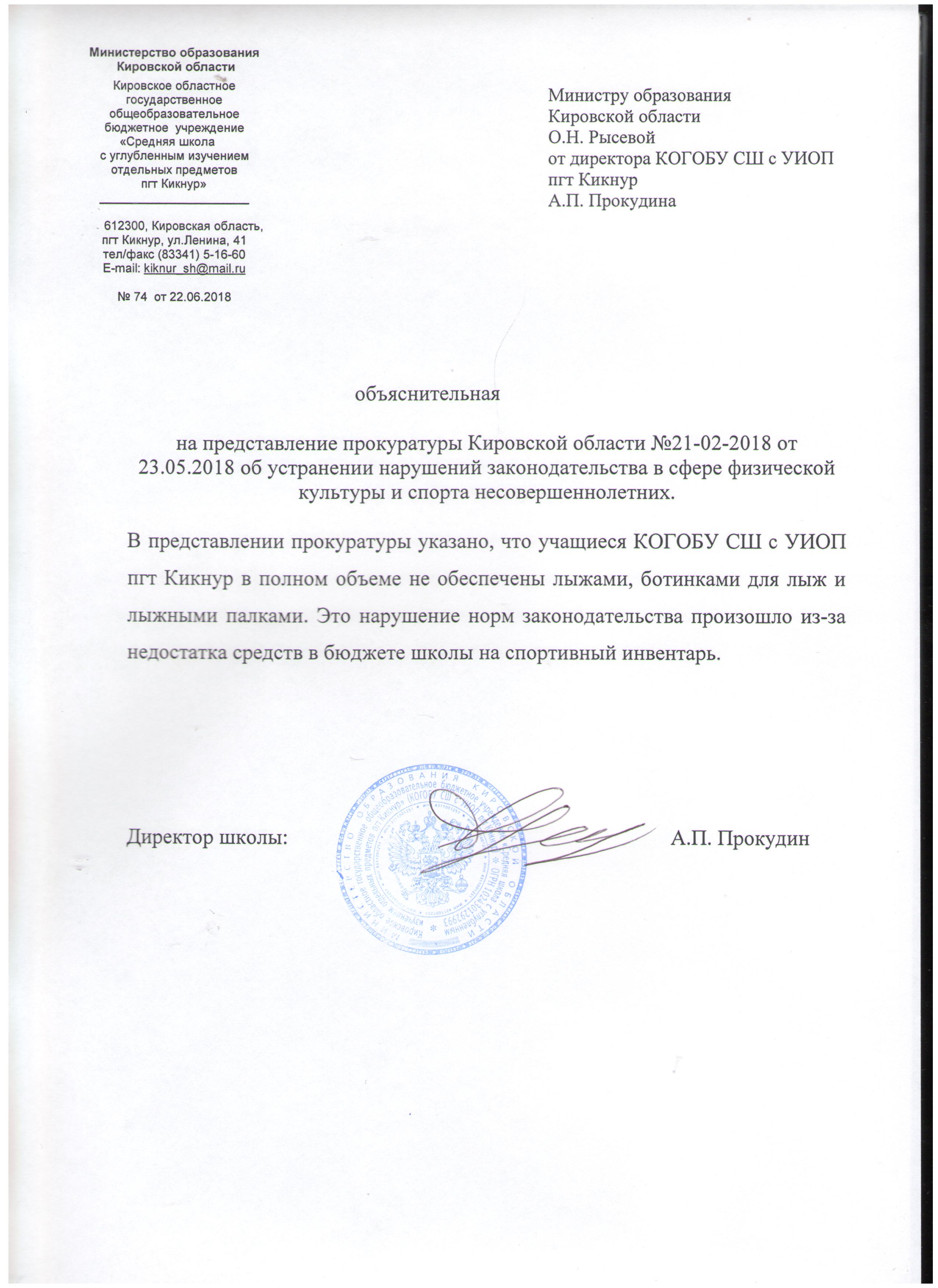 2020